CERTIFICATE OF SUMMER CLERKSHIP COMPLETIONI herby certify that Mr/Ms……………………………………………………..…….– year student of the Medical Faculty, ,completed 60 his/hrs internship in compliance with the internship schedule, in…………………………………..2018.seal of Teaching Entity                                     signature and seal of Head of Entity/Ward                              Signature and seal of authorized representative                              for vacation practice program, designated by                              Dean of the Medical Faculty
Jagiellonian University Medical CollegeFaculty of Medicine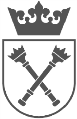 
Jagiellonian University Medical CollegeFaculty of Medicine
Jagiellonian University Medical CollegeFaculty of MedicineSUMMER CLERKSHIP OVERVIEWPROGRAM OF STUDYPROGRAM OF STUDYYEARFIELD OF CLERKSHIPMD program for High School graduatesMD program for High School graduates4PEDIATRICSLOCATIONPediatrics Ward/ DepartmentPediatrics Ward/ DepartmentPediatrics Ward/ DepartmentDURATION2 weeks, 60 h (5 days/week, 6 h/day); can be completed over summer vacation months only (July - August).During that time, student must complete two on-call duties at each ward between 2 pm and 8 pm on the ward of student’s choosing. On the on-call days, active interns are excused from presence in the obligatory activities before 2pm.Excused absence can be granted to the active intern only on submitting formal medical certificate. Illness longer than one week causes internship to be lengthened by the time of absence.2 weeks, 60 h (5 days/week, 6 h/day); can be completed over summer vacation months only (July - August).During that time, student must complete two on-call duties at each ward between 2 pm and 8 pm on the ward of student’s choosing. On the on-call days, active interns are excused from presence in the obligatory activities before 2pm.Excused absence can be granted to the active intern only on submitting formal medical certificate. Illness longer than one week causes internship to be lengthened by the time of absence.2 weeks, 60 h (5 days/week, 6 h/day); can be completed over summer vacation months only (July - August).During that time, student must complete two on-call duties at each ward between 2 pm and 8 pm on the ward of student’s choosing. On the on-call days, active interns are excused from presence in the obligatory activities before 2pm.Excused absence can be granted to the active intern only on submitting formal medical certificate. Illness longer than one week causes internship to be lengthened by the time of absence.SUPERVISIONHead of the respective Ward / Department or a preceptor assigned by him/her determines scope of responsibilities and the clerkship schedule, and oversees the student’s work. The preceptor should be a physician with adequate general and professional competence.If possible, student should perform all medical activities under supervision of the preceptor.Head of the respective Ward / Department or a preceptor assigned by him/her determines scope of responsibilities and the clerkship schedule, and oversees the student’s work. The preceptor should be a physician with adequate general and professional competence.If possible, student should perform all medical activities under supervision of the preceptor.Head of the respective Ward / Department or a preceptor assigned by him/her determines scope of responsibilities and the clerkship schedule, and oversees the student’s work. The preceptor should be a physician with adequate general and professional competence.If possible, student should perform all medical activities under supervision of the preceptor.CREDITINGThe preceptor is responsible for fulfillment of clerkship outline and grants credit to student by filling out the Certificate of Summer Clerkship Completion (provided by the JU MC SME). The student is obliged to keep record of all performed procedures and acquired skills in the List of Approved Procedures booklet.The preceptor is responsible for fulfillment of clerkship outline and grants credit to student by filling out the Certificate of Summer Clerkship Completion (provided by the JU MC SME). The student is obliged to keep record of all performed procedures and acquired skills in the List of Approved Procedures booklet.The preceptor is responsible for fulfillment of clerkship outline and grants credit to student by filling out the Certificate of Summer Clerkship Completion (provided by the JU MC SME). The student is obliged to keep record of all performed procedures and acquired skills in the List of Approved Procedures booklet.PROGRAM OF CLERKSHIPDuring clerkship, student should:In the PEDIATRIC part:Learn organization of pediatric ward/department and organizational links between  the ward/department and the outpatient health care system; learning basic procedures used at the ward and staff competence in terms of: childcare, examinations and diagnostics (with particular emphasis on: admission, stay and discharge record keeping, medical records keeping);learn sanitary and epidemiological regulations at neonatal and pediatric wards, and the methods of preventing hospital infections;participate in morning rounds and learn principles of patient record keeping; participate in the training courses held by the ward;practice assessment of a child’s condition and  psycho-physical development; improve pediatric physical examination skills;learn infant care; learn  about nutrition of healthy and sick infants and children;learn principles of pediatric emergency medicine;practice diagnosing and differentiation of basic disease entities, with special consideration to acute cases;practice interpretation of laboratory, radiological and pathomorphological test and examination results;practice assessment of infants’ hydration status and determining indications for hydration treatment (amount and composition of the infusion fluid);practice assessment of acid-base equilibrium in sick children, particularly infants;perform supervised medical procedures such as: application of drip infusion, and injections;participate in multi-specialist consultations;demonstrate a professional and diligent approach to the entrusted tasks.Basic skills: student:observes the aseptic and antiseptics principles, and cares for outward appearance (e.g. name tag, clean and pressed lab coat, change of footwear);In medical history taking: collects information on ailments and general complaints, collects medical history, family medical history. In physical examination: carries out detailed physical examination, general health assessment, assessment of somatic and psychophysical development;recognizes causes of basic illnesses, differentiates basic symptoms of the most common illnesses;differentiates basic disease classifications, with particular emphasis on emergencies. Is capable of assessing basic life threatening conditions in pediatrics;assesses child’s nutrition and hydration status, knows recommendations for hydration treatment. Proposes treatment and diet plan for the pediatric patient; offers early and final diagnoses;monitors and analyses the following results: blood pressure, pulse, temperature;monitors vital signs (cardiac monitor, oximeter, blood glucose);is familiar with: vaccination schedule, rules in well-child checkups, basic infectious diseases in children, basic metabolic diseases in children.Basic diagnostic skills: student:orders, plans and analyzes the course of diagnostic tests: medical imaging, laboratory tests: electrocardiography, pathomorphologic tests etc. Student tries to interpret test results;is familiar with the principles of collecting and securing diagnostic material (blood, urine, fluids, stomach/duodenal matter, smears);is familiar with the principles and indications for injections and needle insertions, and performs them;orders and carries out basic procedures and treatments (oxygen therapy, endotracheal intubation, urinary catheterization, enema/lower gastrointestinal series);participates in: transfusion of blood products, administers medicines/fluids via intravenous therapy.Social skills and commitment: student:is punctual and dedicated;carries out the tasks with diligence;uses medical terminology competently;presents and discusses cases;establishes rapport with patients and their families, as well as the ward staff members;efficiently manages his/her work;shows empathy and observes the code of ethics.During clerkship, student should:In the PEDIATRIC part:Learn organization of pediatric ward/department and organizational links between  the ward/department and the outpatient health care system; learning basic procedures used at the ward and staff competence in terms of: childcare, examinations and diagnostics (with particular emphasis on: admission, stay and discharge record keeping, medical records keeping);learn sanitary and epidemiological regulations at neonatal and pediatric wards, and the methods of preventing hospital infections;participate in morning rounds and learn principles of patient record keeping; participate in the training courses held by the ward;practice assessment of a child’s condition and  psycho-physical development; improve pediatric physical examination skills;learn infant care; learn  about nutrition of healthy and sick infants and children;learn principles of pediatric emergency medicine;practice diagnosing and differentiation of basic disease entities, with special consideration to acute cases;practice interpretation of laboratory, radiological and pathomorphological test and examination results;practice assessment of infants’ hydration status and determining indications for hydration treatment (amount and composition of the infusion fluid);practice assessment of acid-base equilibrium in sick children, particularly infants;perform supervised medical procedures such as: application of drip infusion, and injections;participate in multi-specialist consultations;demonstrate a professional and diligent approach to the entrusted tasks.Basic skills: student:observes the aseptic and antiseptics principles, and cares for outward appearance (e.g. name tag, clean and pressed lab coat, change of footwear);In medical history taking: collects information on ailments and general complaints, collects medical history, family medical history. In physical examination: carries out detailed physical examination, general health assessment, assessment of somatic and psychophysical development;recognizes causes of basic illnesses, differentiates basic symptoms of the most common illnesses;differentiates basic disease classifications, with particular emphasis on emergencies. Is capable of assessing basic life threatening conditions in pediatrics;assesses child’s nutrition and hydration status, knows recommendations for hydration treatment. Proposes treatment and diet plan for the pediatric patient; offers early and final diagnoses;monitors and analyses the following results: blood pressure, pulse, temperature;monitors vital signs (cardiac monitor, oximeter, blood glucose);is familiar with: vaccination schedule, rules in well-child checkups, basic infectious diseases in children, basic metabolic diseases in children.Basic diagnostic skills: student:orders, plans and analyzes the course of diagnostic tests: medical imaging, laboratory tests: electrocardiography, pathomorphologic tests etc. Student tries to interpret test results;is familiar with the principles of collecting and securing diagnostic material (blood, urine, fluids, stomach/duodenal matter, smears);is familiar with the principles and indications for injections and needle insertions, and performs them;orders and carries out basic procedures and treatments (oxygen therapy, endotracheal intubation, urinary catheterization, enema/lower gastrointestinal series);participates in: transfusion of blood products, administers medicines/fluids via intravenous therapy.Social skills and commitment: student:is punctual and dedicated;carries out the tasks with diligence;uses medical terminology competently;presents and discusses cases;establishes rapport with patients and their families, as well as the ward staff members;efficiently manages his/her work;shows empathy and observes the code of ethics.During clerkship, student should:In the PEDIATRIC part:Learn organization of pediatric ward/department and organizational links between  the ward/department and the outpatient health care system; learning basic procedures used at the ward and staff competence in terms of: childcare, examinations and diagnostics (with particular emphasis on: admission, stay and discharge record keeping, medical records keeping);learn sanitary and epidemiological regulations at neonatal and pediatric wards, and the methods of preventing hospital infections;participate in morning rounds and learn principles of patient record keeping; participate in the training courses held by the ward;practice assessment of a child’s condition and  psycho-physical development; improve pediatric physical examination skills;learn infant care; learn  about nutrition of healthy and sick infants and children;learn principles of pediatric emergency medicine;practice diagnosing and differentiation of basic disease entities, with special consideration to acute cases;practice interpretation of laboratory, radiological and pathomorphological test and examination results;practice assessment of infants’ hydration status and determining indications for hydration treatment (amount and composition of the infusion fluid);practice assessment of acid-base equilibrium in sick children, particularly infants;perform supervised medical procedures such as: application of drip infusion, and injections;participate in multi-specialist consultations;demonstrate a professional and diligent approach to the entrusted tasks.Basic skills: student:observes the aseptic and antiseptics principles, and cares for outward appearance (e.g. name tag, clean and pressed lab coat, change of footwear);In medical history taking: collects information on ailments and general complaints, collects medical history, family medical history. In physical examination: carries out detailed physical examination, general health assessment, assessment of somatic and psychophysical development;recognizes causes of basic illnesses, differentiates basic symptoms of the most common illnesses;differentiates basic disease classifications, with particular emphasis on emergencies. Is capable of assessing basic life threatening conditions in pediatrics;assesses child’s nutrition and hydration status, knows recommendations for hydration treatment. Proposes treatment and diet plan for the pediatric patient; offers early and final diagnoses;monitors and analyses the following results: blood pressure, pulse, temperature;monitors vital signs (cardiac monitor, oximeter, blood glucose);is familiar with: vaccination schedule, rules in well-child checkups, basic infectious diseases in children, basic metabolic diseases in children.Basic diagnostic skills: student:orders, plans and analyzes the course of diagnostic tests: medical imaging, laboratory tests: electrocardiography, pathomorphologic tests etc. Student tries to interpret test results;is familiar with the principles of collecting and securing diagnostic material (blood, urine, fluids, stomach/duodenal matter, smears);is familiar with the principles and indications for injections and needle insertions, and performs them;orders and carries out basic procedures and treatments (oxygen therapy, endotracheal intubation, urinary catheterization, enema/lower gastrointestinal series);participates in: transfusion of blood products, administers medicines/fluids via intravenous therapy.Social skills and commitment: student:is punctual and dedicated;carries out the tasks with diligence;uses medical terminology competently;presents and discusses cases;establishes rapport with patients and their families, as well as the ward staff members;efficiently manages his/her work;shows empathy and observes the code of ethics.